Guð er heilagurÚthell hjarta þínu eins og vatni frammi fyrir augliti Drottins.Fórna höndum til  hans fyrir lífi barna þinna.Harmljóðin 2:19bVinnuáætlunDagsetning  	Tilbeiðsla		Guð er heilagurRitningarvers:	Jesaja 5:16; Jesaja 6:3; Opinberunarbókin 15:4SyndajátningRitningarvers: 	ÞakkirRitningarvers: 	FyrirbænRitningarvers: 	Bæn fyrir börnum okkarNafn barns: 	Bænarefni:  	Nafn barns:	Bænarefni:  	Fyrirbæn fyrir kennurum/starfsfólkiNafn starfsmanns: 	Bænarefni: 	Fyrirbæn fyrir skólanumBæn fyrir MÍB og MIPI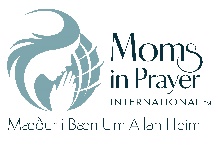 Mundu að allt sem talað er um eða beðið fyrir í hópnum er trúnaðarmál 